В целях приведения нормативных правовых актов в соответствие с действующим законодательством, руководствуясь Уставом муниципального района «Улётовский район» Забайкальского края, администрация муниципального района «Улётовский район» Забайкальского края п о с т а н о в л я е т:1. Внести в Порядок предоставления из бюджета муниципального района «Улётовский район» Забайкальского края субсидий малому и среднему предпринимательству в рамках реализации муниципальной программы «Развитие малого и среднего предпринимательства в муниципальном районе «Улётовский район» на 2015-2020 годы», утвержденный постановлением администрации муниципального района «Улётовский район» Забайкальского края от 18.02.2019 № 85/н     следующее изменение:1.1 Пункт 3 изложить в следующей редакции:«3. Субсидии предоставляются на условиях, предусмотренных программой, утвержденной постановлением администрации муниципального района «Улётовский район» Забайкальского края от 06.11.2014 № 477.»          2. Настоящее постановление официально опубликовать путем размещения (обнародования) на официальном сайте муниципального района «Улётовский район» в информационно-телекоммуникационной сети «Интернет» в разделе «Документы» - «НПА Администрации МР «Улётовский район» в разделе «Деятельность» - «Муниципальные программы» - адрес http//:улёты.забайкальскийкрай.рф.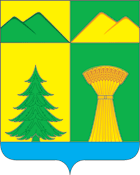 АДМИНИСТРАЦИЯ МУНИЦИПАЛЬНОГО РАЙОНА«УЛЁТОВСКИЙ РАЙОН»ЗАБАЙКАЛЬСКОГО КРАЯПОСТАНОВЛЕНИЕАДМИНИСТРАЦИЯ МУНИЦИПАЛЬНОГО РАЙОНА«УЛЁТОВСКИЙ РАЙОН»ЗАБАЙКАЛЬСКОГО КРАЯПОСТАНОВЛЕНИЕАДМИНИСТРАЦИЯ МУНИЦИПАЛЬНОГО РАЙОНА«УЛЁТОВСКИЙ РАЙОН»ЗАБАЙКАЛЬСКОГО КРАЯПОСТАНОВЛЕНИЕАДМИНИСТРАЦИЯ МУНИЦИПАЛЬНОГО РАЙОНА«УЛЁТОВСКИЙ РАЙОН»ЗАБАЙКАЛЬСКОГО КРАЯПОСТАНОВЛЕНИЕ« 12» июля 2019 года« 12» июля 2019 года№ 384/н с.УлётыО внесении изменения в Порядок предоставления из бюджета муниципального района «Улётовский район» Забайкальского края субсидий малому и среднему предпринимательству в рамках реализации муниципальной программы «Развитие малого и среднего предпринимательства в муниципальном районе «Улётовский район» на 2015-2020 годы», утвержденный постановлением администрации муниципального района «Улётовский район» Забайкальского края от 18.02.2019 № 85/нО внесении изменения в Порядок предоставления из бюджета муниципального района «Улётовский район» Забайкальского края субсидий малому и среднему предпринимательству в рамках реализации муниципальной программы «Развитие малого и среднего предпринимательства в муниципальном районе «Улётовский район» на 2015-2020 годы», утвержденный постановлением администрации муниципального района «Улётовский район» Забайкальского края от 18.02.2019 № 85/нО внесении изменения в Порядок предоставления из бюджета муниципального района «Улётовский район» Забайкальского края субсидий малому и среднему предпринимательству в рамках реализации муниципальной программы «Развитие малого и среднего предпринимательства в муниципальном районе «Улётовский район» на 2015-2020 годы», утвержденный постановлением администрации муниципального района «Улётовский район» Забайкальского края от 18.02.2019 № 85/нО внесении изменения в Порядок предоставления из бюджета муниципального района «Улётовский район» Забайкальского края субсидий малому и среднему предпринимательству в рамках реализации муниципальной программы «Развитие малого и среднего предпринимательства в муниципальном районе «Улётовский район» на 2015-2020 годы», утвержденный постановлением администрации муниципального района «Улётовский район» Забайкальского края от 18.02.2019 № 85/нГлава муниципального района«Улётовский район»                                       А.И. Синкевич